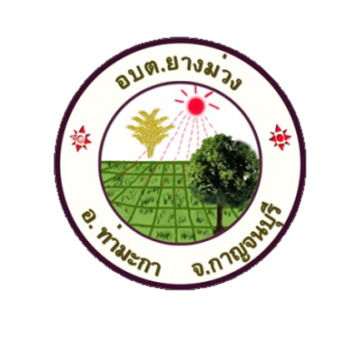 ข่าวประชาสัมพันธ์  องค์การบริหารส่วนตำบลยางม่วง
99 หมู่ 6 ตำบลยางม่วง อำเภอท่ามะกา จังหวัดกาญจนบุรี 
โทรศัพท์  0-3469-0272   โทรสาร  0-3469-0273----------------------------------------------------------ประชาสัมพันธ์การชำระภาษีท้องถิ่น ประจำปี พ.ศ. 2561	   ภาษีโรงเรือนและที่ดิน  ให้เจ้าของทรัพย์สินหรือผู้รับมอบอำนาจ  ยื่นแบบแสดงรายการ         ทรัพย์สิน  เพื่อชำระภาษีต่อพนักงานเจ้าหน้าที่  ตั้งแต่วันที่ 1 มกราคม ถึง 28 กุมภาพันธ์         ของทุกปี	   ภาษีบำรุงท้องที่  ให้เข้าของที่ดินผู้ครอบครองที่ดิน ยื่นแบบแสดงรายการและชำระภาษี                      ตั้งแต่วันที่ 1 มกราคม ถึงวันที่  30  เมษายน  ของทุกปี	  ภาษีป้าย  ให้เจ้าของป้ายหรือผู้ครอบครองป้ายที่แสดงชื่อและยี่ห้อ  เครื่องหมายในการ 	       ประกอบการค้าหรือเพื่อหารายได้ ที่ตั้งอยู่ในเขตองค์การบริหารส่วนตำบลยางม่วง                               ให้ยื่นแบบแสดงรายการภาษีป้ายเพื่อชำระภาษีต่อพนักงานเจ้าหน้าที่  ตั้งแต่วันที่        1  มกราคม ถึง 31 มีนาคม ของทุกปี	       ทั้งนี้ ให้ผู้มีหน้าที่ชำระภาษีสามารถติดต่อขอรับแบบแสดงรายการเพื่อชำระภาษีได้ที่     งานจัดเก็บรายได้ กองคลัง องค์การบริหารส่วนตำบลยางม่วง  อำเภอท่ามะกา  จังหวัดกาญจนบุรี         ในวันและเวลาราชการตามระยะเวลาดังกล่าวข้างต้น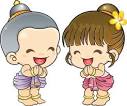       จึงประชาสัมพันธ์มาเพื่อทราบ